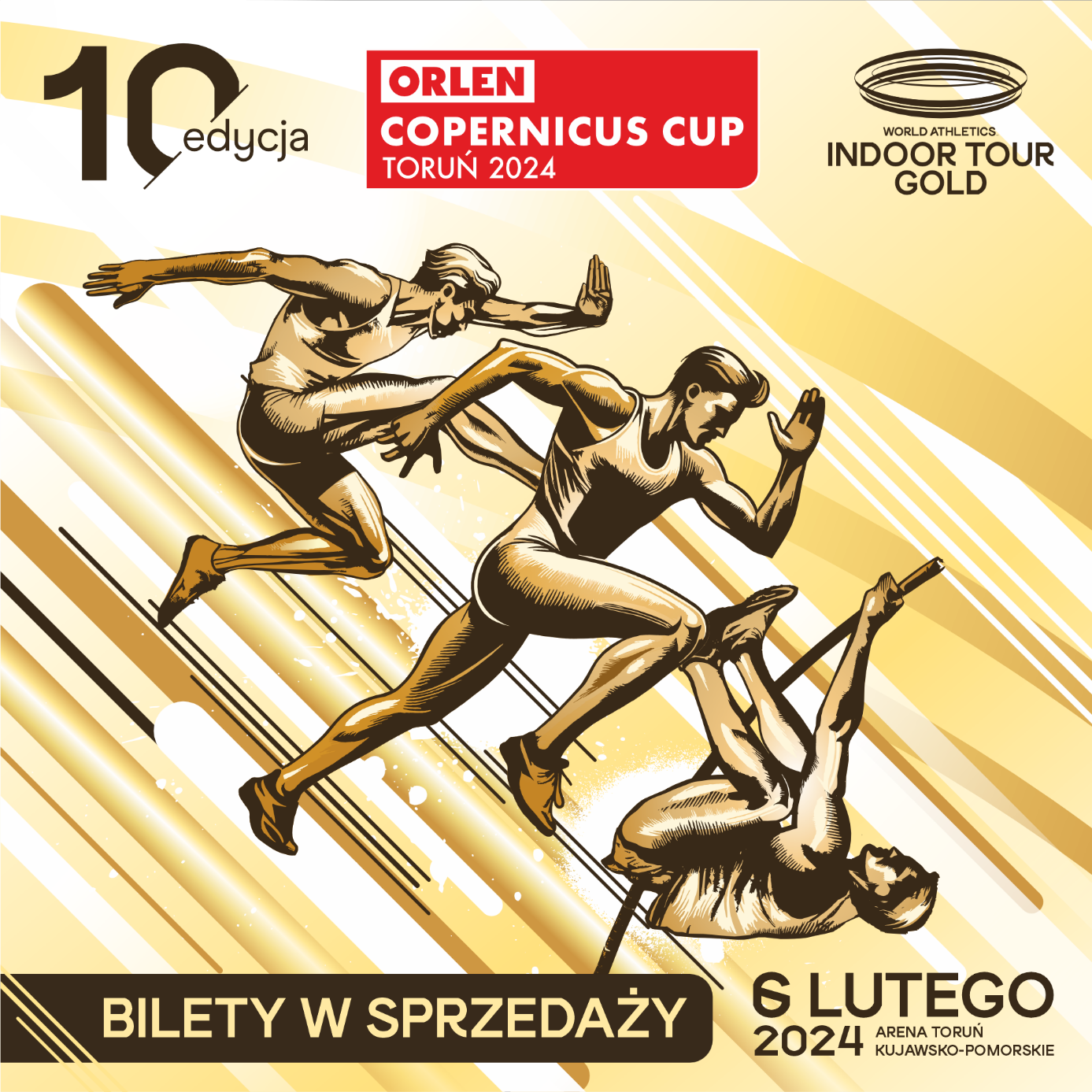 FORMULARZ ZGŁOSZENIOWY WOLONTARIUSZAORLEN COPERNICUS CUP TORUŃ 2024Imię i nazwisko: ............................................................................................Data urodzenia: .............................................................................................Adres e-mail: ................................................................................................Telefon: ........................................................................................................Języki obce: ..................................................................................................zaawansowanykomunikatywnypodstawowyDostępność:4-6 luty 20245-6 luty 20246 luty 2024 (dzień mityngu)Kontakt: wolontariat@copernicuscup.plZgodnie z art. 13 ust. 1 i ust. 2 Rozporządzenia Parlamentu Europejskiego i Rady (UE) 2016/679 z dnia 27 kwietnia 2016 r., zwanym dalej RODO, informuję: 1) administratorem Państwa danych osobowych jest Kujawsko-Pomorski Związek Lekkiej Atletyki, ul. Gdańska 163, 85-613; 2) celem przetwarzania danych osobowych przez administratora jest realizacja obowiązków wynikających z zawartej umowy wolontariatu; 3) podstawę prawną do przetwarzania danych stanowi art. 6 ust. 1 pkt a RODO – zgoda osoby, której dane dotyczą; 4) odbiorcami Państwa danych, będą wyłącznie osoby działające na polecenie administratora oraz organy publiczne działające na podstawie przepisów prawa; 5) dane osobowe nie będą przekazywane do państwa trzeciego; 6) dane osobowe będą przechowywane do ustania przydatności – około 30 dni po zakończeniu imprezy. 7) każda osoba, której dane dotyczą, posiada prawo dostępu do treści swoich danych oraz prawo ich sprostowania, usunięcia, ograniczenia przetwarzania, prawo do przenoszenia danych, prawo wniesienia sprzeciwu; 8) każda osoba, której dane dotyczą, posiada prawo wniesienia skargi do Prezesa UODO, gdy uzna, iż przetwarzanie jej danych osobowych narusza przepisy RODO; 9) przetwarzanie Państwa danych osobowych jest dobrowolne, jednak wycofanie zgody uniemożliwi udział w wolontariacie 10) Państwa dane nie będą przetwarzane w sposób zautomatyzowany w tym również w formie profilowania.	Wyrażam zgodęNa podstawie przepisów art. 7 ust. 1 Rozporządzenia Parlamentu Europejskiego i Rady (UE) 2016/679 z 27 kwietnia 2016 r., wyrażam zgodę, na przetwarzanie przez Kujawsko-Pomorski Związek Lekkiej Atletyki moich danych osobowych podanych w formularzu zgłoszeniowym wolontariusza  w celu uczestnictwa w wolontariacie podczas halowego mityngu Copernicus Cup 2024.  	Wyrażam zgodę